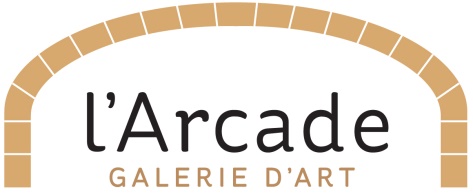 Discours vernissage Peggy Kluck -  l’Arcade25 mai 2019par Gilles Nicoud, Président de l’ArcadeJe suis très heureux de vous accueillir ce soir, dans cette galerie l’Arcade, pour la 3ème saison consécutive. Nous poursuivons donc l’aventure artistique démarrée en 2017 avec la mairie de Saint-Clar.Depuis 3 ans, nous vous avons proposé des expositions éclectiques et passionnantes, avec le but de promouvoir les artistes contemporains et en privilégiant les artistes régionaux. L’année dernière nous avons eu ainsi le plaisir de vous présenter les œuvres des gersois Guilhèm Delon, Jean-Bernard Laffitte, Anne Monge et Patrick Rabassa et de notre amie parisienne Marie-Noëlle Robert.Cette année, la saison se déclinera exclusivement au féminin : aujourd’hui nous accueillons Peggy Kluck, qui vit dans le Gers à Cravencères ; fin juin nous accueillerons notre amie Christine Couderc de Mauvezin, puis en août ce sera l’artiste parisienne Isabelle Malmezat et en septembre Brigitte Cailleau, d’origine gersoise qui vit aujourd’hui dans les Pyrénées Orientales.Peggy Kluck a fréquenté les Beaux-Arts d’Arnhem aux Pays-Bas. Elle est aujourd’hui installée dans le Gers depuis plus de trente ans. Après une riche expérience d’éleveur de chèvres et un tour du monde, elle crée avec son compagnon un jardin original à Cravencères qu’elle consacre à la peinture. Peggy crée sur la toile ce qui est sa vie : elle chante la nature dans une harmonie qui pourrait rassembler son esthétique artistique et son idéal de vie. Pour elle, l’amour, l’amitié, le travail de la terre, la proximité avec la nature et la peinture forment un tout, une harmonieuse unité, une philosophie de la vie.À la fois peinture de l'intime et peinture de l'espace, elle sait capter un instant de lumière, un frémissement de l'air. La spontanéité a valeur de vérité, de sincérité et exalte la forme toujours maîtrisée dans l'architecture de la toile. Une vitalité joyeuse rayonne dans la dynamique des rythmes et des couleurs.Avant de partager le verre de l’amitié avec vous tous, je voudrais encore remercier tous nos sponsors qui nous soutiennent, notamment le Crédit Agricole Pyrénées-Gascogne, particulièrement généreux l’année dernière, la Mairie de Saint-Clar et son maire David Taupiac qui nous soutient depuis le début de cette magnifique aventure ; l’agence Immo-Lomagne de Bertrand Leguillou et Eric Benquet et l’entreprise Rouillès GERS de Saint-Clar. Merci Guillaume.Un grand merci aussi à tous nos bénévoles qui nous aident si généreusement en donnant un peu de leur temps, pour assurer les permanences des expositions ; et aux nombreux adhérents qui se sont manifestés depuis notre assemblée générale du 9 mars dernier, sans qui la galerie ne pourrait pas vivre, et que nous espérons toujours de plus en plus nombreux !Et j’appelle encore ici ce soir tous les volontaires qui souhaitent participer à notre aventure artistique, à vous manifester. Plus vous serez nombreux, meilleur en sera le fonctionnement de cette galerie.Avant de donner la parole à notre artiste de ce soir, je voudrais rajouter deux points : 1/ pour ceux qui souhaitent recevoir la Newsletter de la galerie et qui ne sont pas encore inscrits, merci de laisser vos coordonnées ou votre carte de visite dans le récipient situé à l’intérieur ; 2/ nous avons fait un tirage de l’affiche de l’exposition sur papier cartonné, en vente au prix de 10€. Maintenant, je laisse la parole à Peggy !